
FICHA DE INSCRIPCIÓN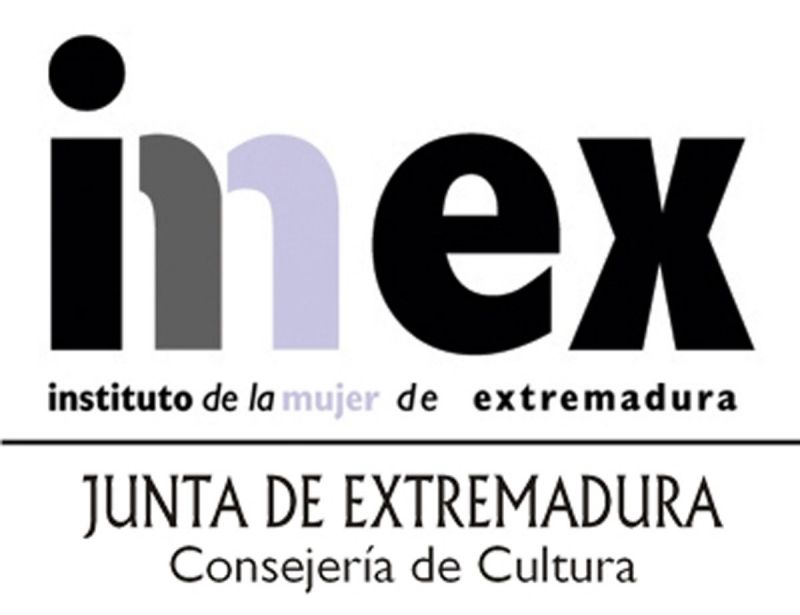 CURSO DE VIOLENCIA DE GÉNERO EN LA TERCERA EDAD PARA PROFESIONALES  30 DE NOVIEMBRE Y 1 DE DICIEMBRE DE 9 A 14 HORASLas inscripciones se atenderán por riguroso orden de entrada. El plazo de inscripción finalizael día 29 de noviembre: Las inscripciones se atenderán por riguroso orden de entrada. ENVIAR LA INSCRIPCIÓN POR EMAILEmail: oilacaralosbaldios@juntaex.esPARA MÁS INFORMACIÓN LLAMAR ALA OFICINA DE IGUALDAD DE LA MANCOMUNIDAD INTEGRAL DE MUNICIPIOS LÁCARA LOS BALDÍOSTFN:           924 41 40 64/ 687 03 48 14/ 699 78 21 42APELLIDOSNOMBREDIRECCIÓN:LOCALIDAD Y CÓDIGO POSTAL:TELÉFONOCORREO ELECTRÓNICOEDAD:DNI:PROFESIÓN:NIVEL DE ESTUDIOS:LOCALIDAD DONDE DESEAS PARTICIPAR:LOCALIDAD DONDE DESEAS PARTICIPAR: